СОВЕТ  ДЕПУТАТОВ ДОБРИНСКОГО МУНИЦИПАЛЬНОГО РАЙОНАЛипецкой области43-я сессия  VI-го созываРЕШЕНИЕ28.10.2019г.                               п.Добринка	                                   №302-рсО внесении изменений в решение Совета депутатов Добринского муниципального района от 22.09.2015 № 6-рс «О составах постоянных комиссий Совета депутатов Добринского муниципального района Липецкой области Российской Федерации шестого созыва»	В соответствии со ст.29 Устава Добринского муниципального района, ст.9 Регламента Совета депутатов Добринского муниципального района,      учитывая решение постоянной комиссии по правовым вопросам, местному самоуправлению и работе с депутатами, Совет депутатов Добринского муниципального районаРЕШИЛ:		1.Внести в решение Совета депутатов Добринского муниципального района от 22.09.2015 №6-рс «О составах постоянных комиссий Совета депутатов Добринского муниципального района Липецкой области Российской Федерации шестого созыва» следующие изменения:1.1.Включить:- Наумова Михаила Сергеевича в состав постоянной комиссии по делам семьи, детства и молодежи, тем самым изменить численный состав постоянной комиссии в количестве 10 депутатов;-Авцынова Валерия Николаевича в состав постоянной комиссии по правовым вопросам, местному самоуправлению и работе с депутатами, тем самым изменить численный состав постоянной комиссии в количестве 11 депутатов;-Малыхина Владимира Николаевича в состав постоянной комиссии по вопросам агропромышленного комплекса, земельных отношений и экологии, тем самым изменить численный состав постоянной комиссии в количестве 8 депутатов.     2.Настоящее решение вступает в силу со дня его принятия.Председатель Совета депутатовДобринского муниципального района                                    М.Б.Денисов СОВЕТ  ДЕПУТАТОВ ДОБРИНСКОГО МУНИЦИПАЛЬНОГО РАЙОНАЛипецкой области43-я сессия  VI-го созываРЕШЕНИЕ28.10.2019г.                               п.Добринка	                                   №302-рсО внесении изменений в решение Совета депутатов Добринского муниципального района от 22.09.2015 № 6-рс «О составах постоянных комиссий Совета депутатов Добринского муниципального района Липецкой области Российской Федерации шестого созыва»	В соответствии со ст.29 Устава Добринского муниципального района, ст.9 Регламента Совета депутатов Добринского муниципального района,      учитывая решение постоянной комиссии по правовым вопросам, местному самоуправлению и работе с депутатами, Совет депутатов Добринского муниципального районаРЕШИЛ:		1.Внести в решение Совета депутатов Добринского муниципального района от 22.09.2015 №6-рс «О составах постоянных комиссий Совета депутатов Добринского муниципального района Липецкой области Российской Федерации шестого созыва» следующие изменения:1.1.Включить:- Наумова Михаила Сергеевича в состав постоянной комиссии по делам семьи, детства и молодежи, тем самым изменить численный состав постоянной комиссии в количестве 10 депутатов;-Авцынова Валерия Николаевича в состав постоянной комиссии по правовым вопросам, местному самоуправлению и работе с депутатами, тем самым изменить численный состав постоянной комиссии в количестве 11 депутатов;-Малыхина Владимира Николаевича в состав постоянной комиссии по вопросам агропромышленного комплекса, земельных отношений и экологии, тем самым изменить численный состав постоянной комиссии в количестве 8 депутатов.     2.Настоящее решение вступает в силу со дня его принятия.Председатель Совета депутатовДобринского муниципального района                                    М.Б.Денисов 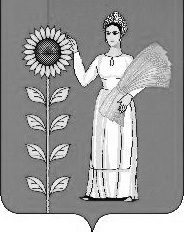 